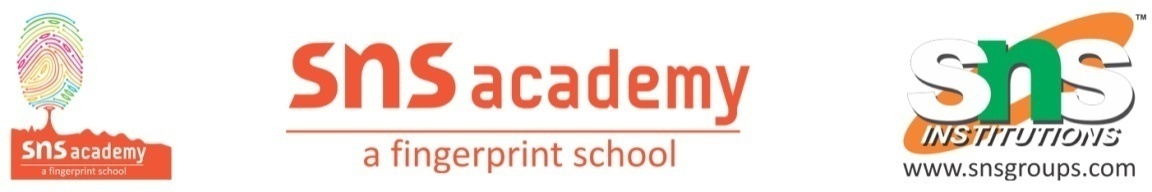 CHAPTER 7 – CONTROL AND COORDINATIONGRADE – X 		WORKSHEET – 1Question 1. Olfactory reception is related to sense of
A. Smelling
B. Tasting
C. Hearing
D. Visions
Question 2. Axon are
A. Impulse
B. Cytoplasmic extension
C. Part of muscles
D. All are correct
Question 3. Receptor for stimulus are present in
A. Stomach
B. Response
C. Sense organ
D. Hot objects
Question 4. CNS consists of
A. Brain
B. Spinal Cord
C. Both (i) and (ii)
D. None of these
Question 5. The structural and functional unit of nervous system is
A. NephornB. Neuron
C. Cyton
D. Axon
Question 6. One of the following is not a reflex action
A. Knee Jerk
B. Boxing
C. Coughing
D. Eye lid closing
Question 7. Which among them is a reflex are
A. Sensory neuron – Motor neuron – Relay neuron
B. Motor neuron – relay – Motor neuron
C. Sensory – relay – motor neuron
D. Relay–Motor–Sensory 
Question 8. While touching a hot plate, a reflex action is seen what is the effect in it
A. Skin
B. Spinal cord
C. Muscles
D. Brain
Question 9. Body coordination is exhibited by
A. Nervous system
B. Endocrine system
C. Neuro-endocrine system
D. Blood vascular system
Question 10. Which of the following is not strictly considered as a part of the neuron?
A. Axon
B. Dendrites
C. Nissl bodies
D. Myelin sheath